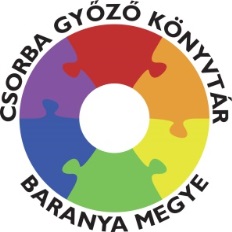 HOZZÁJÁRULÓ NYILATKOZATAlulírott ………………………..………..(név), született ………………………………..(szül.hely, idő), anyja neve …………………………….. hozzájárulok a pályázati anyagban foglalt személyes adataimnak a pályázati eljárással összefüggésben szükséges kezeléséhez, továbbá hozzájárulok, hogy a pályázati anyagomat a bírálatban részt vevők megismerhetik.Pécs, 2020……………………………………								.…………………………………………..									/aláírás/